متوسطة:15جـانفي 1956 الرباح                                                              السنة الدراسية: 2016/2017                      المستوى : ثانية  متوســـــط                                                                   المدة :ساعة واحدةالفرض الأول للثلاثي الثالث في مادة الرياضياتالتمرين الأول: ( 6 نقاط )أوجد الرابع المتناسب في كل مما يلي:	هل الجدول المقابل هو جدول تناسبية ؟ علــّـل   ثمن سلعة أنخفض سعرها ب احسب مبلغ التخفيض ؟احسب ثمن السلعة بعد التخفيض ؟التمرين الثاني : ( 6 نقاط ) 1 )  هل يمكن رسم مثلث ABC في كل من الحالتين التاليتين مع التعليل BC = 10cm    ، AC = 4cm  ، AB =5cm  BC = 6cm       ، AC = 8cm  ،  AB = 10cmABC مثلث قائم , إذا علمت أن AB =10 cm   , CH = 4cm  (الشكل غير مرسوم بالأبعاد الحقيقية)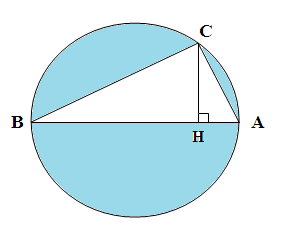 احسب R نصف قطر القرص .احسب مساحة الجزء الملوّن .	ملاحظة : تعطى قيمة تقريبية للعدد π  حيث: = 3,14  π التمرين الثالث : ( 8 نقاط )     	الجدول التالي يمثل معدلات اختبار في مادة الرياضيات لقسم ثانية من التعليم المتوسط .ما هو عدد التلاميذ المحصلين على معدل من 6 إلى 10 ؟  أكمل الجدول .مثل بمخطط مستطيلات المعطيات الإحصائية السابقة ( التكرارات)72----3493,2----40080016002500481625المعدلمن0 إلى 5من6 إلى 10من11 إلى 15المجموععدد التلاميذ(التكرارات)5.......2540التكرار النسبي.........................النسبة المئوية.............................